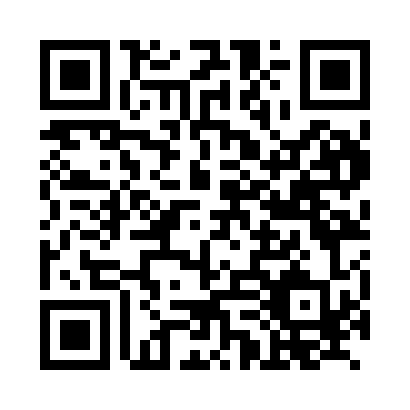 Prayer times for Aphoven, GermanyWed 1 May 2024 - Fri 31 May 2024High Latitude Method: Angle Based RulePrayer Calculation Method: Muslim World LeagueAsar Calculation Method: ShafiPrayer times provided by https://www.salahtimes.comDateDayFajrSunriseDhuhrAsrMaghribIsha1Wed3:426:081:335:358:5811:142Thu3:386:061:335:369:0011:173Fri3:356:051:335:379:0111:204Sat3:316:031:325:379:0311:235Sun3:286:011:325:389:0511:266Mon3:245:591:325:389:0611:297Tue3:205:581:325:399:0811:338Wed3:185:561:325:409:0911:369Thu3:175:541:325:409:1111:3910Fri3:175:531:325:419:1211:4011Sat3:165:511:325:429:1411:4012Sun3:155:501:325:429:1511:4113Mon3:155:481:325:439:1711:4214Tue3:145:471:325:439:1811:4215Wed3:145:451:325:449:2011:4316Thu3:135:441:325:449:2111:4417Fri3:125:421:325:459:2311:4418Sat3:125:411:325:469:2411:4519Sun3:115:401:325:469:2611:4620Mon3:115:381:325:479:2711:4621Tue3:105:371:325:479:2811:4722Wed3:105:361:325:489:3011:4723Thu3:105:351:335:489:3111:4824Fri3:095:341:335:499:3211:4925Sat3:095:331:335:499:3311:4926Sun3:085:321:335:509:3511:5027Mon3:085:311:335:509:3611:5028Tue3:085:301:335:519:3711:5129Wed3:085:291:335:519:3811:5230Thu3:075:281:335:529:3911:5231Fri3:075:271:335:529:4011:53